§1023.  Investigation and reporting of cruelty1.  Investigations; reports.  Law enforcement officers, animal control officers and humane agents shall investigate alleged violations of Title 7, chapter 739 and this chapter.  The commissioner shall maintain a record of each alleged case of cruelty to animals investigated by a humane agent.  The commissioner shall report annually on the disposition of cases as required under Title 7, section 3906‑B.A law enforcement officer or animal control officer who investigates a case of alleged cruelty to animals and pursues a civil or criminal action based on that investigation shall report to the commissioner on the final disposition of the case.[PL 2001, c. 422, §13 (NEW).]2.  Commissioner role. [PL 1997, c. 690, §67 (RP).]3.  Cooperation between agencies.  For the purposes of this section, law enforcement officers, the commissioner or the commissioner's designee, humane agents, a state veterinarian and certified animal control officers may exchange information and reports pertaining to an investigation of cruelty to animals pursuant to subsection 4 and Title 7, section 3909, subsection 6.[PL 2013, c. 267, Pt. B, §11 (AMD).]4.  Confidential information.  The names of and other identifying information about persons providing information pertaining to criminal or civil cruelty to animals to the Department of Agriculture, Conservation and Forestry are confidential information and may not be released.[PL 2013, c. 267, Pt. C, §2 (NEW).]SECTION HISTORYPL 1987, c. 383, §4 (NEW). PL 1989, c. 701, §§5,6 (AMD). PL 1991, c. 779, §50 (AMD). PL 1997, c. 690, §§66,67 (AMD). PL 2001, c. 422, §13 (RPR). PL 2013, c. 267, Pt. B, §11 (AMD). PL 2013, c. 267, Pt. C, §2 (AMD). The State of Maine claims a copyright in its codified statutes. If you intend to republish this material, we require that you include the following disclaimer in your publication:All copyrights and other rights to statutory text are reserved by the State of Maine. The text included in this publication reflects changes made through the First Regular and First Special Session of the 131st Maine Legislature and is current through November 1. 2023
                    . The text is subject to change without notice. It is a version that has not been officially certified by the Secretary of State. Refer to the Maine Revised Statutes Annotated and supplements for certified text.
                The Office of the Revisor of Statutes also requests that you send us one copy of any statutory publication you may produce. Our goal is not to restrict publishing activity, but to keep track of who is publishing what, to identify any needless duplication and to preserve the State's copyright rights.PLEASE NOTE: The Revisor's Office cannot perform research for or provide legal advice or interpretation of Maine law to the public. If you need legal assistance, please contact a qualified attorney.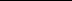 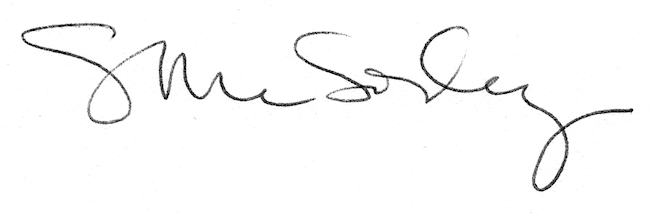 